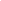 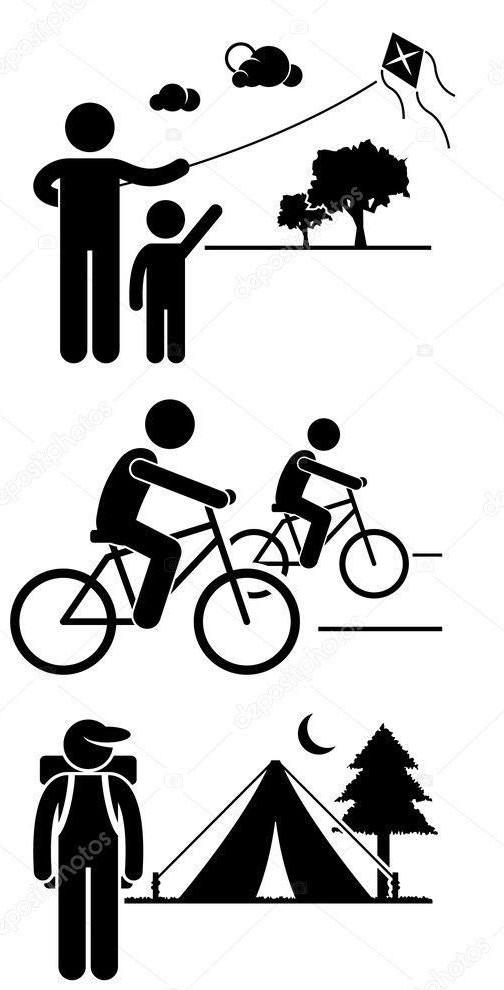 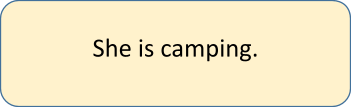 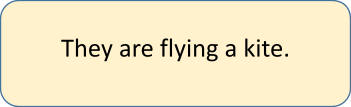 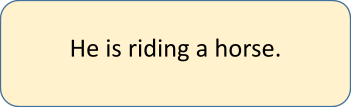 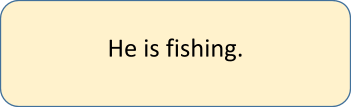 1. Read and match.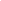 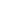 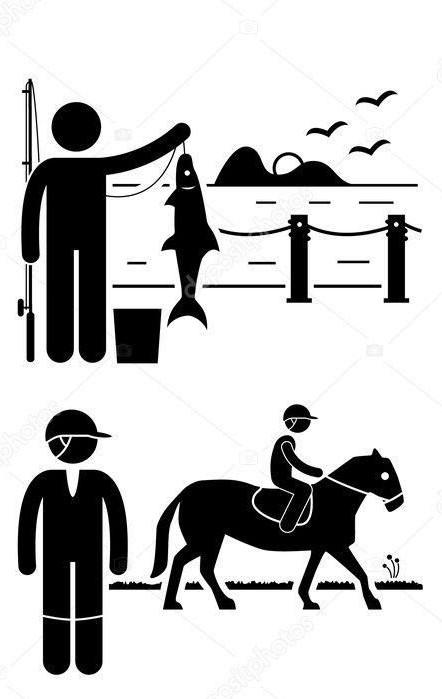 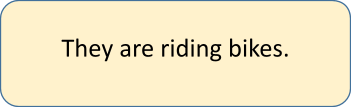 Answer key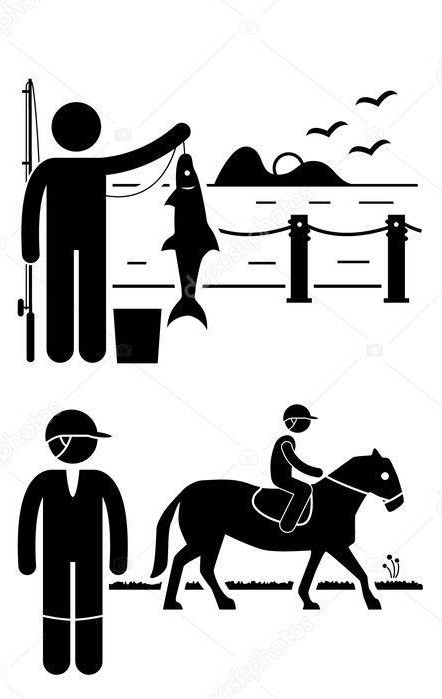 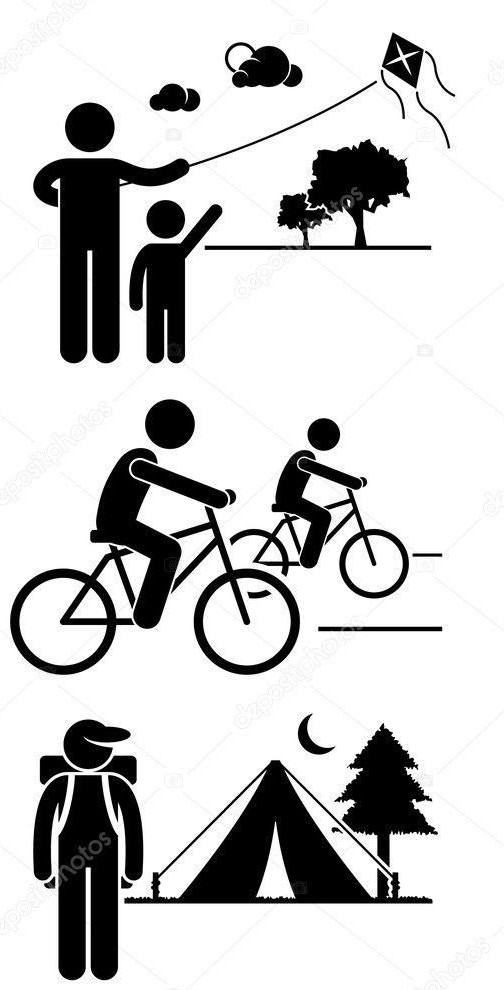 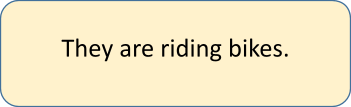 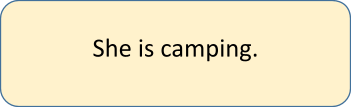 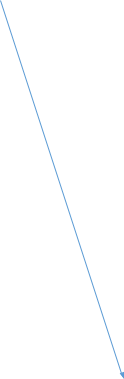 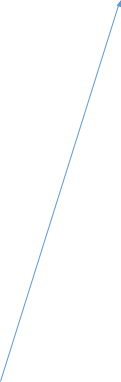 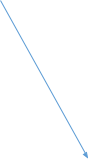 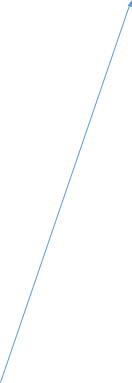 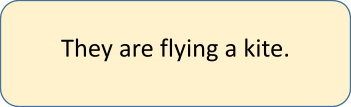 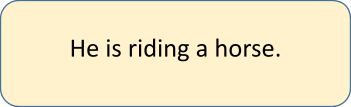 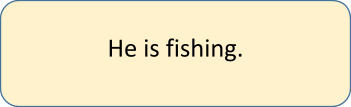 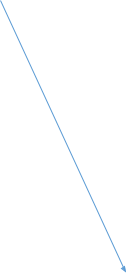 Name: 	Surname: 	Nber: 	Grade/Class:  	Name: 	Surname: 	Nber: 	Grade/Class:  	Name: 	Surname: 	Nber: 	Grade/Class:  	Assessment:  	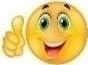 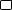 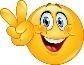 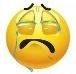 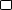 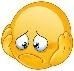 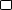 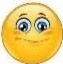 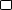 Date:  	Date:  	Assessment:  	Teacher’s signature:Parent’s signature: